Огонь ошибок не прощает!Сжигая сухую растительность и мусор, многие даже не подозревают, какой опасности подвергают себя и своих близких. Огонь на своем пути уничтожает все, и пострадать может не только имущество, но и сам поджигатель. Весенние палы ежегодно наносят серьезный урон и окружающей среде, приводят к пожарам в лесах и на торфяниках.Теплая погода, солнце согревает землю и подсушивает траву, а активные граждане начали уборку придомовой территории. Вот только не всегда можно назвать эту уборку безопасной. Чаще всего жертвами пожаров, которые возникают во время пала травы, становятся наводящие на участках порядок пенсионеры.При выборе способа утилизации мусора лучше отдавать приоритет безопасной уборке. Если вы все же решили развести костер у себя на подворье, то не стоит пренебрегать простыми мерами предосторожности. Одно из главных условия – безветренная погода и постоянный контроль. Сжигать мусор лучше в металлической бочке. По окончанию процесса горения остатки горящих (тлеющих) материалов должны быть потушены до последней искры.В Беларуси выжигание сухой растительности запрещено законом. Согласно статье 16.40 Кодекса об административных правонарушениях за незаконное выжигание сухой растительности, трав на корню, а также стерни и пожнивных остатков на полях либо непринятие мер по ликвидации палов виновные лица привлекаются к административной ответственности в виде штрафа в размере от 10 до 30 базовых величин. В соответствии со статьей 16.41 за разведение костров в запрещенных местах предусмотрено наложение штрафа до 12 базовых величин. В случае причинения ущерба в особо крупном размере наступает уголовная ответственность. Дети большую часть времени проводят на улице, нередко с друзьями жгут костры, и все это вполне может обернуться крупным пожаром, так как минутная беспечность может оказаться роковой. Объясните детям правила безопасности жизнедеятельности и постоянно контролируйте.Работники МЧС напоминают:-при невозможности потушить пожар своими силами, сообщайте о возгораниях в дежурную службу МЧС по номеру «101» или «112»;-не оставляйте горящий огонь без присмотра;-потушив пожар, не уходите до тех пор, пока не убедитесь, что огонь не разгорится снова;-не выбрасывайте непотушенные окурки и спички;-сжигание сухой растительности ЗАПРЕЩЕНО!Беспечность может обернуться штрафом.Берегите себя и своих близких!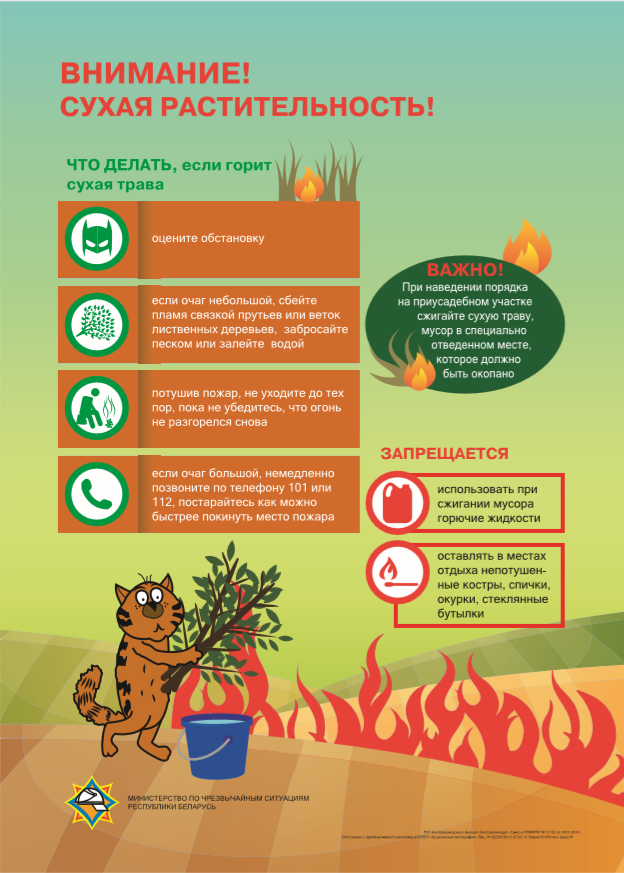 